1	8B			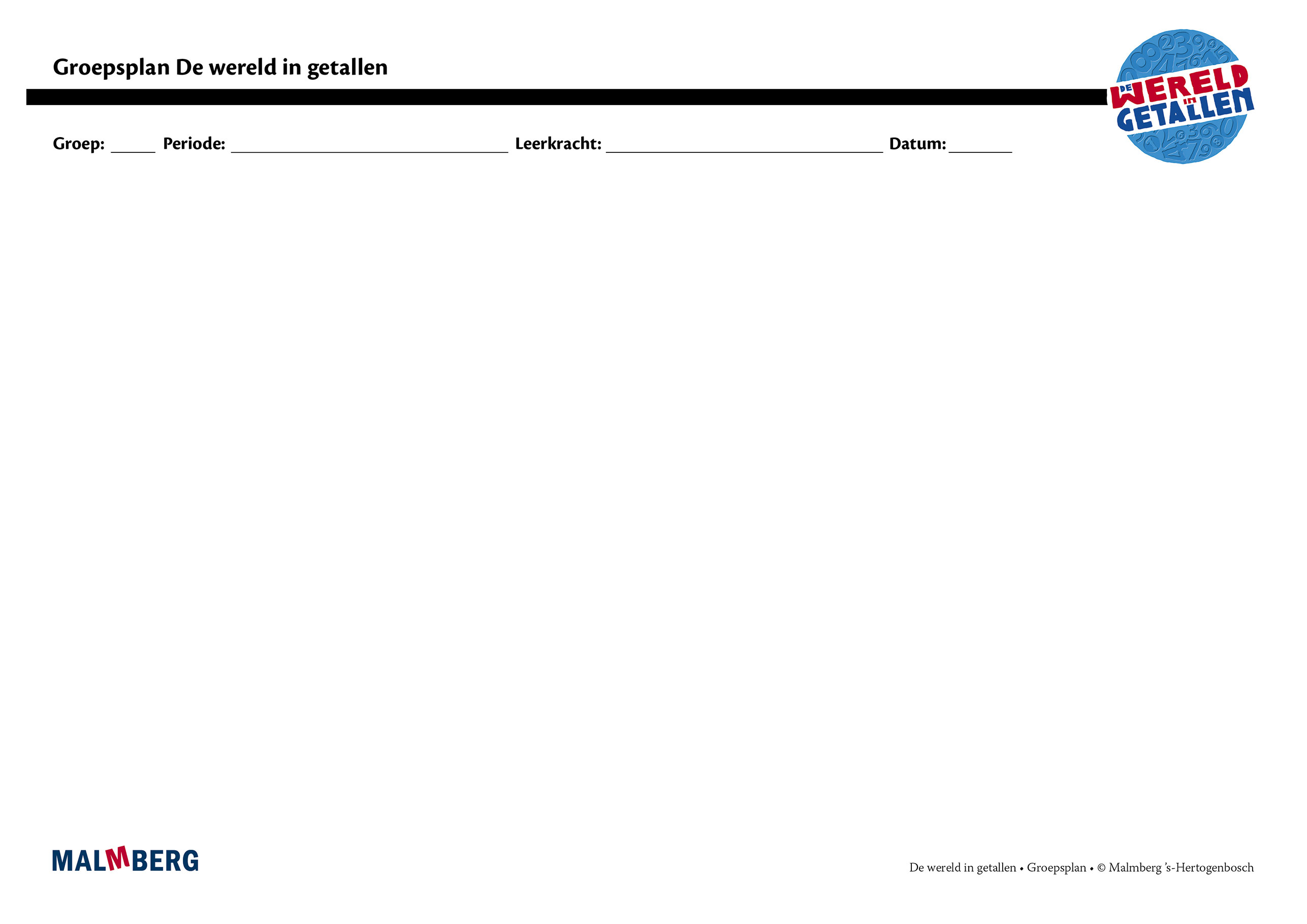 Groep/namenDoelInhoudAanpak/methodiekOrganisatieEvaluatieGroep A = 2 sterren: instructiegevoelige kinderen (basisgroep)Het gaat hier om kinderen bij wie de ontwikkeling van tellen en rekenen normaal verloopt. Toets thema 1 t/m 8Norm: 80%Automatiseren/instructieTellen en getalbegrip:Uitspraak en schrijfwijze van grote getallen (inclusief positiewaarde)Door- en terugtellenRekenen met grote getallen die op 2 manieren zijn geschrevenGetallen afronden op 
100 000Bewerkingen:Optellen en aftrekken grote getallen tot 10 000Cijferend optellen en aftrekken tot 10 000 (inclusief geldbedragen)Schattend optellen en aftrekkenToepassingen/contextVermenigvuldigen en delen:Cijferend vermenigvuldigen (inclusief geldbedragen)Schatten vermenigvuldigen en delenDelen van geldbedragenCijferend delen (herhaald aftrekken)StaartdelingenKommagetallen:Kommagetallen bij geld, lengte, inhoud en gewichtKommagetallen op getallenlijn, getalvolgorde, positieschemaKommagetallen met 1 en 2 cijfers achter de komma vergelijkenMaatverfijningGrote getallen schrijven als kommagetal Optellen en aftrekken van kommagetallenAfrondenKommagetallen en breukenVermenigvuldigen en delen van kommagetallenToepassingen/contextBreuken:Breuken op getallenlijnBreuken vergelijkenDeel van een geheelGelijkwaardige breukenOptellen, aftrekken, vermenigvuldigen en delenRelatie breuken, kommagetallen en percentagesProcenten:Percentages in strokenPercentages in cirkel- en staafdiagramKorting en nieuwe prijs berekenenDeel van geheel uitrekenenRenteberekeningen via 1%Schattend rekenenRelatie tussen percentages, breuken, kommagetallen en verhoudingenGebruik rekenmachineVan deel naar geheelOude prijs, prijsverhoging, nieuwe prijsTijd:Tijdsduur, digitale tijd, kalenderToepassingen/context Meten:Lengte: km, hm, dam, m, dm, cm, mmGewicht: kg, hg, dag, g, dg, cg, mg en ton, pond en onsInhoud: l, dl, cl, ml en m³, dm³, cm³ en lxbrxhOppervlakte: km². hm² (ha), dam², m², dm² cm², mm² en lxbrOppervlakte van onregelmatige figurenOmtrek: 2xl+2xbrMeetkunde:SchaalPuntcoördinaten in een assenstelsel lezen en intekenenBouwen doosje aan de hand van uitslagenSilhouetten bouwsel herkennen, plattegrond met hoogtegetallen erbij tekenenVogelvluchtperspectief koppelen aan aanzichtenSpiegelen figurenVeldcoördinaten op plattegrond zoeken en lezenWerken met windroosTekenen zichtlijnenHerkennen ruimtelijke figuren (o.a. kubus, balk, piramide)Zakrekenmachine:Vermenigvuldigen en delen met kommagetallenBerekenen van gemiddeldeDiversen (informatieverwerking):Verhoudingen: rekenen met verhoudingenLezen, interpreteren van gegevens en maken van:StaafdiagramCirkeldiagramTemperatuurgrafiek (lijngrafiek)BeeldgrafiekReisinformatie (NS)Tabel met gegevens over afstand, tijdsduur, snelheidAfstandstabelAfstand-/tijdgrafiekVergelijken van aanbiedingenPrijs/gewicht: koppelen en uitrekenenUitrekenen prijzen aan de  hand van een prijslijstUitwerken receptAflezen bankafschriftKopen op afbetalingMateriaal WIGWerkboek basis 8B(Werkboek extra)Toetsboek 8OefensoftwareIeder onderwerp volgensOriëntatieInstructieOefenenToepassenLeerkracht heeft afwisselend een sturende, begeleidende en ondersteunende rol.Doelgericht werken.Interactief onderwijs: 
veel informatieuitwisseling tussen leerkracht en leerlingen en tussen de kinderen onderling.Automatiseren/instructieZelfstandig werken: opgaven in werkboek45–55 minutenToets thema 1 t/m 8Groep B = 1 ster:
instructie-afhankelijke kinderenHet gaat hier om kinderen bij wie de ontwikkeling van tellen en rekenen stagneert. Toets thema 1 t/m 8Norm: 80%De doelen voor deze groep zijn hetzelfde als die voor groep A (basisgroep). 
De cursief gedrukte doelen hoeven door de kinderen in groep B niet te worden behaald om het fundamentele eindniveau te bereiken (1F).Materiaal WIGWerkboek basis 8B of werkboek minimum 8BToetsboek 8OefensoftwareAanvullende materialen om op concreet niveau te werken:Eén oplossing-manier.Leerkracht heeft afwisselend een sturende, begeleidende en ondersteunende rol.Doelgericht werken.Interactief onderwijs: 
veel informatieuitwisseling tussen leerkracht en leerlingen en tussen de kinderen onderling.InstructieVerlengde instructieZelfstandig werken: opgaven in het werkboekToets thema 1 t/m 8Groep C = 3 sterren:
instructie-onafhankelijke kinderenHet gaat hier om kinderen bij wie de ontwikkeling van tellen en rekenen bovengemiddeld verloopt.Toets thema 1 t/m 8Norm: 80%InstructieTellen en getalbegrip:PriemgetallenRepresenterend tellenHet Egyptisch getalsysteemDe Romeinse cijfersVijftallig stelselBewerkingen:Verzamelingen (Venndiagrammen)Kwadrateren en worteltrekkenVolgorde van bewerkingenRekenen met haakjesVermenigvuldigen en delen:Staartdelingen (met en zonder rest)Afronden van de deelsomDeelbaarheidKommagetallen:Optellen, aftrekken, vermenigvuldigen en delenSchattenRelatie breuken en kommagetallenToepassingen/contextBreuken:Optellen en aftrekken ongelijknamige breukenVermenigvuldigen van breuken met heel getalVermenigvuldigen van gemengde getallenDelen: heel getal door breuk, breuk door heel getal, gemengd getal door heel getal, breuk door breukProcenten:Percentages en cirkeldiagrammenKorting en nieuwe prijs berekenenOude prijs, nieuwe prijs, korting en/of verhogingspercentageRekenen via 1%Rente op rente berekenenRelatie percentages, breuken en verhoudingenToepassingen/contextTijd:Ontstaansgeschiedenis huidige kalenderWereldkalenderEeuwigdurende kalenderChristelijke en islamitische jaartellingChinese jaartellingTijdrekenen is afhankelijk van de plaats op aardeTijdzonesMaken van een zonnewijzer en zonnestokMeten:Lengte, gewicht en inhoud: herleidingenInhoud berekenen van: blokjes, blokjes die diagonaal doorgesneden zijn, balkfiguren waar symmetrisch en asymmetrische delen van weggelaten zijn, cilindersOppervlakte uitrekenen van: rechthoeken, (rechthoekige) driehoeken, willekeurige figuren (m.b.v. hulplijnen), cirkelsOmtrek uitrekenen van cirkels en zelfgemaakte cilindersVergroten en verkleinen van blokfigurenMeetkunde:Meten van hoeken met een geodriehoekKennismaken begrippen: rechte, scherpe en stompe hoekOntdekken dat de som van de hoeken van een driehoek 180° is en van een vierkant 360°Construeren driehoeken, vierhoeken en parallellogramSpiegelen figuren en noteren van coördinatenNoteren coördinaten in een veld met vier kwadrantenZakrekenmachine:Gebruik geheugentoetsen en de error-functieRekenen met kommagetallenMateriaal WIGPluswerkboek 8BToetsboek 8OefensoftwareLeerkracht heeft afwisselend een sturende, begeleidende en ondersteunende rol.Doelgericht werken.Interactief onderwijs: 
veel informatieuitwisseling tussen leerkracht en leerlingen en tussen de kinderen onderling.(Verkorte) instructieZelfstandig werken: opgaven in pluswerkboekPluswerkboek (één keer per week instructie) Toets thema 1 t/m 8Kinderen met specifieke pedagogische en/of didactische behoeften